2028 Calendar2028 Calendar2028 Calendar2028 Calendar2028 Calendar2028 Calendar2028 Calendar2028 Calendar2028 Calendar2028 Calendar2028 Calendar2028 Calendar2028 Calendar2028 Calendar2028 CalendarPortugalPortugalPortugalPortugalPortugalPortugalPortugalPortugalJanuaryJanuaryJanuaryJanuaryJanuaryJanuaryJanuaryFebruaryFebruaryFebruaryFebruaryFebruaryFebruaryFebruaryMarchMarchMarchMarchMarchMarchMarchMoTuWeThFrSaSuMoTuWeThFrSaSuMoTuWeThFrSaSu12123456123453456789789101112136789101112101112131415161415161718192013141516171819171819202122232122232425262720212223242526242526272829302829272829303131AprilAprilAprilAprilAprilAprilAprilMayMayMayMayMayMayMayJuneJuneJuneJuneJuneJuneJuneMoTuWeThFrSaSuMoTuWeThFrSaSuMoTuWeThFrSaSu12123456712343456789891011121314567891011101112131415161516171819202112131415161718171819202122232223242526272819202122232425242526272829302930312627282930JulyJulyJulyJulyJulyJulyJulyAugustAugustAugustAugustAugustAugustAugustSeptemberSeptemberSeptemberSeptemberSeptemberSeptemberSeptemberMoTuWeThFrSaSuMoTuWeThFrSaSuMoTuWeThFrSaSu1212345612334567897891011121345678910101112131415161415161718192011121314151617171819202122232122232425262718192021222324242526272829302829303125262728293031OctoberOctoberOctoberOctoberOctoberOctoberOctoberNovemberNovemberNovemberNovemberNovemberNovemberNovemberDecemberDecemberDecemberDecemberDecemberDecemberDecemberMoTuWeThFrSaSuMoTuWeThFrSaSuMoTuWeThFrSaSu11234512323456786789101112456789109101112131415131415161718191112131415161716171819202122202122232425261819202122232423242526272829272829302526272829303130312028 Holidays for Portugal2028 Holidays for Portugal2028 Holidays for PortugalJan 1	New Year’s DayFeb 29	Shrove TuesdayApr 14	Good FridayApr 16	Easter SundayApr 25	Liberty DayMay 1	Labour DayMay 7	Mother’s DayJun 10	Portugal DayJun 15	Corpus ChristiAug 15	AssumptionOct 5	Implantação da RepúblicaNov 1	All Saints’ DayDec 1	Restauração da IndependênciaDec 8	Immaculate ConceptionDec 24	Christmas EveDec 25	Christmas DayDec 31	New Year’s Eve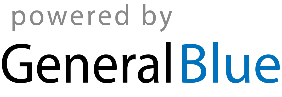 